Neuheiten des Monats – August 2023Neuheiten des Monats – August 2023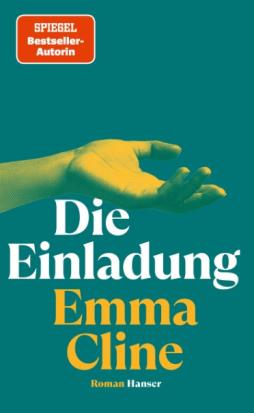 Emma CLINEDie EinladungDer Sommer in den Hamptons neigt sich zum Ende, und Alex ist nicht mehr willkommen. Denn egal, wie nahe sie der Welt der Reichen und Schönen gekommen ist: Sie ist immer nur zu Gast – und keine Einladung gilt für immer. Ein Fehltritt bei einem Dinner, und schon setzt Simon, der ältere Mann, dem Alex Gesellschaft geleistet hat, sie vor die Tür. Und so geistert sie durch Gärten und über Dünen, während die Sonne vom Himmel brennt. Darin geübt, sich den Wünschen und Erwartungen anderer anzupassen, lässt Alex sich von einer Zufallsbekanntschaft zur nächsten driften und hinterlässt dabei eine Spur der Zerstörung, die nur ein Ziel kennt: Simons Gartenparty am Ende der WocheEmma CLINEDie EinladungDer Sommer in den Hamptons neigt sich zum Ende, und Alex ist nicht mehr willkommen. Denn egal, wie nahe sie der Welt der Reichen und Schönen gekommen ist: Sie ist immer nur zu Gast – und keine Einladung gilt für immer. Ein Fehltritt bei einem Dinner, und schon setzt Simon, der ältere Mann, dem Alex Gesellschaft geleistet hat, sie vor die Tür. Und so geistert sie durch Gärten und über Dünen, während die Sonne vom Himmel brennt. Darin geübt, sich den Wünschen und Erwartungen anderer anzupassen, lässt Alex sich von einer Zufallsbekanntschaft zur nächsten driften und hinterlässt dabei eine Spur der Zerstörung, die nur ein Ziel kennt: Simons Gartenparty am Ende der Woche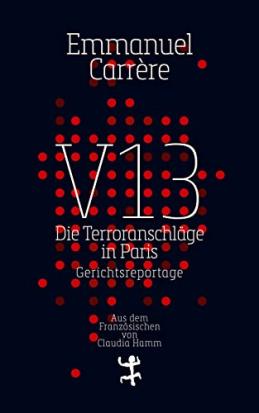 Emmanuel CARREREV13September 2021: In Paris beginnt ein Jahrhundertprozess. Am Freitag, den 13. November 2015 (vendredi 13), hatten sich in der Konzerthalle Bataclan, auf den Terrassen mehrerer Cafés und vor dem Stade de France sieben IS-Kämpfer in die Luft gesprengt, dabei 131 Menschen in den Tod gerissen und fast 700 verletzt.V13 ist das vielstimmige Porträt eines Prozesses, mit dem eine in ihren Grundfesten erschütterte Gesellschaft nach Heilung sucht. Die Bühne des eigens gebauten Gerichtssaals ließ alle Beteiligten zu Wort kommen, und so erzählt Carrère, was er gehört und erfragt hat: Wer waren die Opfer und die Täter? Wie entsteht Terrorismus? Warum ist passiert, was passiert ist?Emmanuel CARREREV13September 2021: In Paris beginnt ein Jahrhundertprozess. Am Freitag, den 13. November 2015 (vendredi 13), hatten sich in der Konzerthalle Bataclan, auf den Terrassen mehrerer Cafés und vor dem Stade de France sieben IS-Kämpfer in die Luft gesprengt, dabei 131 Menschen in den Tod gerissen und fast 700 verletzt.V13 ist das vielstimmige Porträt eines Prozesses, mit dem eine in ihren Grundfesten erschütterte Gesellschaft nach Heilung sucht. Die Bühne des eigens gebauten Gerichtssaals ließ alle Beteiligten zu Wort kommen, und so erzählt Carrère, was er gehört und erfragt hat: Wer waren die Opfer und die Täter? Wie entsteht Terrorismus? Warum ist passiert, was passiert ist?Emmanuel CARREREV13September 2021: In Paris beginnt ein Jahrhundertprozess. Am Freitag, den 13. November 2015 (vendredi 13), hatten sich in der Konzerthalle Bataclan, auf den Terrassen mehrerer Cafés und vor dem Stade de France sieben IS-Kämpfer in die Luft gesprengt, dabei 131 Menschen in den Tod gerissen und fast 700 verletzt.V13 ist das vielstimmige Porträt eines Prozesses, mit dem eine in ihren Grundfesten erschütterte Gesellschaft nach Heilung sucht. Die Bühne des eigens gebauten Gerichtssaals ließ alle Beteiligten zu Wort kommen, und so erzählt Carrère, was er gehört und erfragt hat: Wer waren die Opfer und die Täter? Wie entsteht Terrorismus? Warum ist passiert, was passiert ist?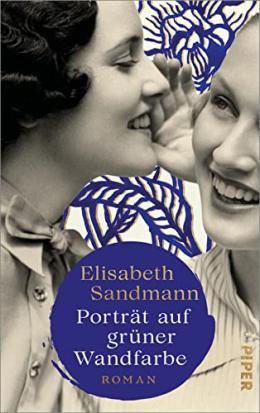 Elisabeth SANDMANNPorträt auf grüner WandfarbeElisabeth Sandmanns großartiges Romandebüt über eine außergewöhnliche Familie im 20. Jahrhundert. »Ein spannender Familienroman über starke Frauen, ihre Leidenschaften und den Wunsch nach Selbstbestimmung. Durch die genaue, liebevolle Zeichnung sind mir die Figuren sehr nahe gekommen und haben mich ein Stück mitgenommen in ihrem Leben.« Elisabeth SANDMANNPorträt auf grüner WandfarbeElisabeth Sandmanns großartiges Romandebüt über eine außergewöhnliche Familie im 20. Jahrhundert. »Ein spannender Familienroman über starke Frauen, ihre Leidenschaften und den Wunsch nach Selbstbestimmung. Durch die genaue, liebevolle Zeichnung sind mir die Figuren sehr nahe gekommen und haben mich ein Stück mitgenommen in ihrem Leben.« 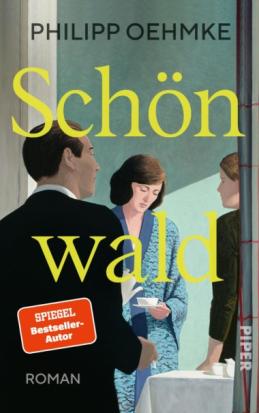 Philipp OEHMKESchönwaldAnders als Harry findet Ruth Schönwald nicht, dass jedes Gefühl artikuliert, jedes Problem thematisiert werden muss. Sie hätte Karriere machen können, verzichtete aber wegen der Kinder und zugunsten von Harry. Was sie an jenem Abend auf einem Ball ineinander gesehen haben, ist in den kommenden Jahrzehnten nicht immer beiden klar. Inzwischen sind ihre drei Kinder Chris, Karolin und Benni erwachsen. Als Karolin einen queeren Buchladen eröffnet, kommen alle in Berlin zusammen, selbst Chris, der Professor in New York ist und damit das, was Ruth sich immer erträumte. Dort bricht der alte Konflikt endgültig aufPhilipp OEHMKESchönwaldAnders als Harry findet Ruth Schönwald nicht, dass jedes Gefühl artikuliert, jedes Problem thematisiert werden muss. Sie hätte Karriere machen können, verzichtete aber wegen der Kinder und zugunsten von Harry. Was sie an jenem Abend auf einem Ball ineinander gesehen haben, ist in den kommenden Jahrzehnten nicht immer beiden klar. Inzwischen sind ihre drei Kinder Chris, Karolin und Benni erwachsen. Als Karolin einen queeren Buchladen eröffnet, kommen alle in Berlin zusammen, selbst Chris, der Professor in New York ist und damit das, was Ruth sich immer erträumte. Dort bricht der alte Konflikt endgültig aufPhilipp OEHMKESchönwaldAnders als Harry findet Ruth Schönwald nicht, dass jedes Gefühl artikuliert, jedes Problem thematisiert werden muss. Sie hätte Karriere machen können, verzichtete aber wegen der Kinder und zugunsten von Harry. Was sie an jenem Abend auf einem Ball ineinander gesehen haben, ist in den kommenden Jahrzehnten nicht immer beiden klar. Inzwischen sind ihre drei Kinder Chris, Karolin und Benni erwachsen. Als Karolin einen queeren Buchladen eröffnet, kommen alle in Berlin zusammen, selbst Chris, der Professor in New York ist und damit das, was Ruth sich immer erträumte. Dort bricht der alte Konflikt endgültig auf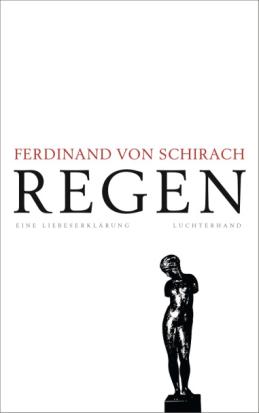 Ferdinand VON SCHIRACHRegenFerdinand von Schirachs neues Buch »Regen« ist eine Erzählung in Form eines Theatermonologs, den Ferdinand von Schirach ab Herbst 2023 im Rahmen einer großen Premierentournee auf zahlreichen deutschen Bühnen selbst sprechen und aufführen wird: Ein Mann kommt durchnässt aus dem Regen in eine Bar - auf die Bühne - und denkt über Verbrechen und Strafen nach, über das Großartige und das Schreckliche unserer Zeit, über die Würde des Menschen, die Einsamkeit, die Liebe, den Verlust und das ScheiternFerdinand VON SCHIRACHRegenFerdinand von Schirachs neues Buch »Regen« ist eine Erzählung in Form eines Theatermonologs, den Ferdinand von Schirach ab Herbst 2023 im Rahmen einer großen Premierentournee auf zahlreichen deutschen Bühnen selbst sprechen und aufführen wird: Ein Mann kommt durchnässt aus dem Regen in eine Bar - auf die Bühne - und denkt über Verbrechen und Strafen nach, über das Großartige und das Schreckliche unserer Zeit, über die Würde des Menschen, die Einsamkeit, die Liebe, den Verlust und das Scheitern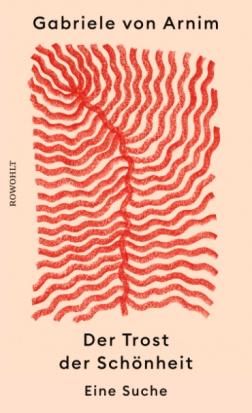 Gabriele VON ARNIMDer Trost der SchönheitTrost finden. In einer Welt, die so überwältigend, ängstigend, fordernd sein kann. Trost finden im Empfinden von Schönheit, weil das, so Gabriele von Arnim, nicht weniger ist als Selbsterhalt. «Ich brauche Schönheit. Den Trost der Schönheit. Denn wenn ich Schönheit sehe, höre, lese, spüre, dann glaube ich an Möglichkeiten. An Wege, Räume, Purzelbäume.»Gabriele VON ARNIMDer Trost der SchönheitTrost finden. In einer Welt, die so überwältigend, ängstigend, fordernd sein kann. Trost finden im Empfinden von Schönheit, weil das, so Gabriele von Arnim, nicht weniger ist als Selbsterhalt. «Ich brauche Schönheit. Den Trost der Schönheit. Denn wenn ich Schönheit sehe, höre, lese, spüre, dann glaube ich an Möglichkeiten. An Wege, Räume, Purzelbäume.»Gabriele VON ARNIMDer Trost der SchönheitTrost finden. In einer Welt, die so überwältigend, ängstigend, fordernd sein kann. Trost finden im Empfinden von Schönheit, weil das, so Gabriele von Arnim, nicht weniger ist als Selbsterhalt. «Ich brauche Schönheit. Den Trost der Schönheit. Denn wenn ich Schönheit sehe, höre, lese, spüre, dann glaube ich an Möglichkeiten. An Wege, Räume, Purzelbäume.»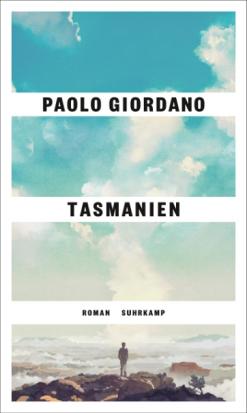 Paolo GIORDANOTasmanienTasmanien ist ein lebenspraller Roman über unsere Gegenwart. Mit seinem einfühlsamen, präzisen Blick auf die Welt, die uns umgibt – Glaube, Wissenschaft, Klima, Elternschaft, Liebe – erzählt Paolo Giordano davon, wie wir alle nach einem Ort suchen, wo eine Zukunft möglich scheint. Damit gelingt ihm etwas Besonderes: Er gibt uns das Gefühl, weniger allein zu seinPaolo GIORDANOTasmanienTasmanien ist ein lebenspraller Roman über unsere Gegenwart. Mit seinem einfühlsamen, präzisen Blick auf die Welt, die uns umgibt – Glaube, Wissenschaft, Klima, Elternschaft, Liebe – erzählt Paolo Giordano davon, wie wir alle nach einem Ort suchen, wo eine Zukunft möglich scheint. Damit gelingt ihm etwas Besonderes: Er gibt uns das Gefühl, weniger allein zu sein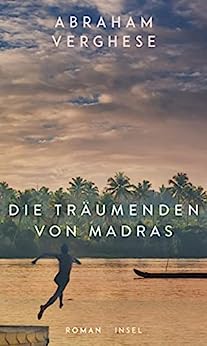 Abraham VERGHESEDie Träumenden von MadrasAbraham Verghese schlägt in seinem lang erwarteten, bewegenden und bildgewaltigen neuen Roman einen epischen Bogen durch fast ein ganzes Jahrhundert indischer Geschichte. Er erzählt anhand des Schicksals einer Familie vom Sieg des Wissens und der modernen Medizin, von der Überwindung von Klassen und Kasten – und von den ganz großen Dingen: von Liebe und Tod, Schuld und ErlösungAbraham VERGHESEDie Träumenden von MadrasAbraham Verghese schlägt in seinem lang erwarteten, bewegenden und bildgewaltigen neuen Roman einen epischen Bogen durch fast ein ganzes Jahrhundert indischer Geschichte. Er erzählt anhand des Schicksals einer Familie vom Sieg des Wissens und der modernen Medizin, von der Überwindung von Klassen und Kasten – und von den ganz großen Dingen: von Liebe und Tod, Schuld und ErlösungAbraham VERGHESEDie Träumenden von MadrasAbraham Verghese schlägt in seinem lang erwarteten, bewegenden und bildgewaltigen neuen Roman einen epischen Bogen durch fast ein ganzes Jahrhundert indischer Geschichte. Er erzählt anhand des Schicksals einer Familie vom Sieg des Wissens und der modernen Medizin, von der Überwindung von Klassen und Kasten – und von den ganz großen Dingen: von Liebe und Tod, Schuld und Erlösung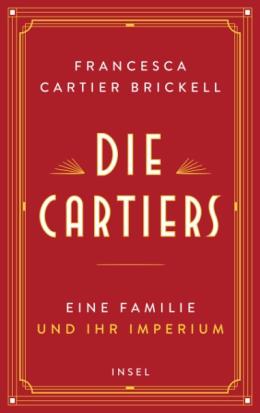 Francesca CARTIER BRICKELLDie CartiersDie fesselnde Geschichte von vier Generationen von Juwelieren, die hinter dem Cartier-Imperium stehen und von drei Brüdern, die Anfang des 20. Jahrhunderts das bescheidene Juweliergeschäft ihres Großvaters in eine ikonische Luxusmarke verwandelten – erzählt von einer Urgroßenkelin mit exklusivem Zugang zu einem lange verschollenen FamilienarchivFrancesca CARTIER BRICKELLDie CartiersDie fesselnde Geschichte von vier Generationen von Juwelieren, die hinter dem Cartier-Imperium stehen und von drei Brüdern, die Anfang des 20. Jahrhunderts das bescheidene Juweliergeschäft ihres Großvaters in eine ikonische Luxusmarke verwandelten – erzählt von einer Urgroßenkelin mit exklusivem Zugang zu einem lange verschollenen Familienarchiv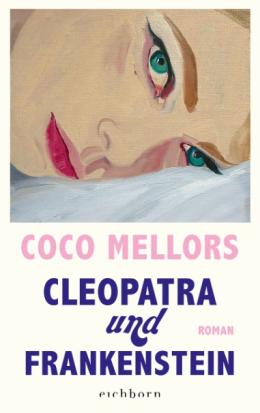 Coco MELLORSCleopatra und FrankensteinEin Silvesterabend in New York: Cleo, Mitte zwanzig, britische Kunststudentin, Bohémienne a.k.a. ewig pleite, trifft Frank, Mitte vierzig, Amerikaner, Inhaber einer Werbeagentur und ungleich gesettleter, im Aufzug einer Partylocation. Es ist die vielbeschworene Liebe auf den ersten Blick. Hals über Kopf stürzen Cleo und Frank sich in eine amour fou, mit der sie selbst kaum Schritt halten können - geschweige denn die, die ihnen nahestehenCoco MELLORSCleopatra und FrankensteinEin Silvesterabend in New York: Cleo, Mitte zwanzig, britische Kunststudentin, Bohémienne a.k.a. ewig pleite, trifft Frank, Mitte vierzig, Amerikaner, Inhaber einer Werbeagentur und ungleich gesettleter, im Aufzug einer Partylocation. Es ist die vielbeschworene Liebe auf den ersten Blick. Hals über Kopf stürzen Cleo und Frank sich in eine amour fou, mit der sie selbst kaum Schritt halten können - geschweige denn die, die ihnen nahestehenCoco MELLORSCleopatra und FrankensteinEin Silvesterabend in New York: Cleo, Mitte zwanzig, britische Kunststudentin, Bohémienne a.k.a. ewig pleite, trifft Frank, Mitte vierzig, Amerikaner, Inhaber einer Werbeagentur und ungleich gesettleter, im Aufzug einer Partylocation. Es ist die vielbeschworene Liebe auf den ersten Blick. Hals über Kopf stürzen Cleo und Frank sich in eine amour fou, mit der sie selbst kaum Schritt halten können - geschweige denn die, die ihnen nahestehen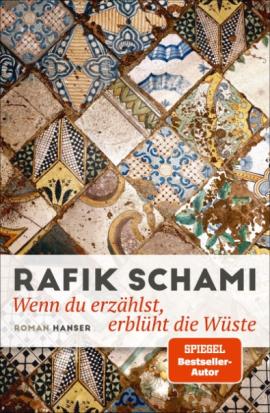 Rafik SCHAMIWenn du erzählst, erblüht die WüsteIn einem arabischen Land herrscht im 19. Jahrhundert der weise König Salih. Als die Königin bei einem Attentat ums Leben kommt, versinkt die einzige Tochter in tiefe Melancholie. Die Thronfolgerin hat sich in einen armen Fischer verliebt, wovon ihr Vater nichts ahnt. Als Karam, der Kaffeehauserzähler, von ihrer Krankheit erfährt, beschließt er, die Prinzessin zu heilen. Allabendlich versammelt er erzählfreudige Menschen im Palast, um die junge Frau durch die schönsten Geschichten ins Leben zurückzuholen: von Mut und Feigheit, von Freundschaft und Feindschaft, von der Liebe und der Weisheit des HerzensRafik SCHAMIWenn du erzählst, erblüht die WüsteIn einem arabischen Land herrscht im 19. Jahrhundert der weise König Salih. Als die Königin bei einem Attentat ums Leben kommt, versinkt die einzige Tochter in tiefe Melancholie. Die Thronfolgerin hat sich in einen armen Fischer verliebt, wovon ihr Vater nichts ahnt. Als Karam, der Kaffeehauserzähler, von ihrer Krankheit erfährt, beschließt er, die Prinzessin zu heilen. Allabendlich versammelt er erzählfreudige Menschen im Palast, um die junge Frau durch die schönsten Geschichten ins Leben zurückzuholen: von Mut und Feigheit, von Freundschaft und Feindschaft, von der Liebe und der Weisheit des Herzens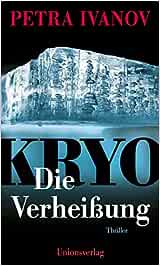 Petra IVANOVKryo – Die VerheissungDie Optimierung des Menschen ist das Geschäft der Zukunft. Eine kalifornische Firma verkauft Blutplasma-Verjüngungskuren, Tech-Riesen investieren Unsummen in die digitale Bewusst-seinsspeicherung. Und ein russisches Unternehmen verspricht durch die Konservierung des eigenen Leichnams ein Leben nach dem Tod. Währenddessen stirbt in Seattle ein obdachloser Junge an Herzversagen. Als der deutsche Chirurg Michael Wild beginnt, Fragen zu stellen, verschwindet er von der Bildfläche. Seine Mutter Julia ist entschlossen, ihn zu finden – doch sie hütet selbst ein Geheimnis, und ihre Gegner sind weitaus mächtiger, als sie denktPetra IVANOVKryo – Die VerheissungDie Optimierung des Menschen ist das Geschäft der Zukunft. Eine kalifornische Firma verkauft Blutplasma-Verjüngungskuren, Tech-Riesen investieren Unsummen in die digitale Bewusst-seinsspeicherung. Und ein russisches Unternehmen verspricht durch die Konservierung des eigenen Leichnams ein Leben nach dem Tod. Währenddessen stirbt in Seattle ein obdachloser Junge an Herzversagen. Als der deutsche Chirurg Michael Wild beginnt, Fragen zu stellen, verschwindet er von der Bildfläche. Seine Mutter Julia ist entschlossen, ihn zu finden – doch sie hütet selbst ein Geheimnis, und ihre Gegner sind weitaus mächtiger, als sie denktPetra IVANOVKryo – Die VerheissungDie Optimierung des Menschen ist das Geschäft der Zukunft. Eine kalifornische Firma verkauft Blutplasma-Verjüngungskuren, Tech-Riesen investieren Unsummen in die digitale Bewusst-seinsspeicherung. Und ein russisches Unternehmen verspricht durch die Konservierung des eigenen Leichnams ein Leben nach dem Tod. Währenddessen stirbt in Seattle ein obdachloser Junge an Herzversagen. Als der deutsche Chirurg Michael Wild beginnt, Fragen zu stellen, verschwindet er von der Bildfläche. Seine Mutter Julia ist entschlossen, ihn zu finden – doch sie hütet selbst ein Geheimnis, und ihre Gegner sind weitaus mächtiger, als sie denkt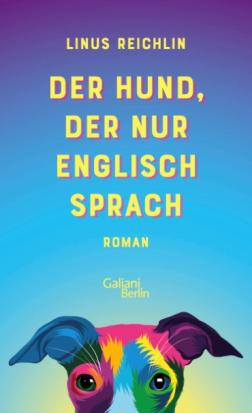 Linus REICHLINDer Hund der nur englisch sprachLinus Reichlin liefert in seinem Roman ein grandioses Vexierspiel über die Grenzen unserer Wirklichkeitswahrnehmung. Die Begegnung mit einem Hund wird zum Auslöser eines turbulenten Abenteuers zwischen Einbildung und Realität. Extrem schräg und mit hohem SuchtfaktorLinus REICHLINDer Hund der nur englisch sprachLinus Reichlin liefert in seinem Roman ein grandioses Vexierspiel über die Grenzen unserer Wirklichkeitswahrnehmung. Die Begegnung mit einem Hund wird zum Auslöser eines turbulenten Abenteuers zwischen Einbildung und Realität. Extrem schräg und mit hohem Suchtfaktor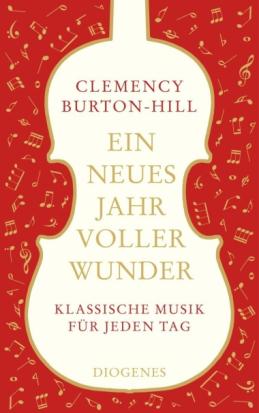 Clemency BURTON-HILLEin neues Jahr voller WunderDie Wunder der klassischen Musik sind unerschöpflich. Das stellt die preisgekrönte Violinistin und Moderatorin Clemency Burton-Hill mit dem neuen Band ihres gefeierten Musikkalenders ein weiteres Mal unter Beweis. Auch diesmal dürfen wir Ruhe, Inspiration, Genuss und Kraft aus den einzigartigen und vielseitigen Musikstücken schöpfen, die sie uns in ihren kundigen, charmanten Texten ans Herz legt. Dieses Buch ist die beste Gesellschaft für jeden Tag im JahrClemency BURTON-HILLEin neues Jahr voller WunderDie Wunder der klassischen Musik sind unerschöpflich. Das stellt die preisgekrönte Violinistin und Moderatorin Clemency Burton-Hill mit dem neuen Band ihres gefeierten Musikkalenders ein weiteres Mal unter Beweis. Auch diesmal dürfen wir Ruhe, Inspiration, Genuss und Kraft aus den einzigartigen und vielseitigen Musikstücken schöpfen, die sie uns in ihren kundigen, charmanten Texten ans Herz legt. Dieses Buch ist die beste Gesellschaft für jeden Tag im JahrClemency BURTON-HILLEin neues Jahr voller WunderDie Wunder der klassischen Musik sind unerschöpflich. Das stellt die preisgekrönte Violinistin und Moderatorin Clemency Burton-Hill mit dem neuen Band ihres gefeierten Musikkalenders ein weiteres Mal unter Beweis. Auch diesmal dürfen wir Ruhe, Inspiration, Genuss und Kraft aus den einzigartigen und vielseitigen Musikstücken schöpfen, die sie uns in ihren kundigen, charmanten Texten ans Herz legt. Dieses Buch ist die beste Gesellschaft für jeden Tag im Jahr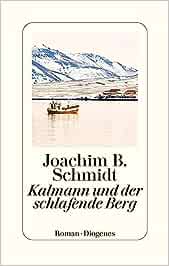 Joachim B, SCHMIDTKalmann und der schlafende BergKalmann sitzt in der Tinte. Besser gesagt, er sitzt im FBI-Hauptquartier in Washington. Dabei wollte er eigentlich nur seinen amerikanischen Vater besuchen. Doch der lässt ihn hängen, und ehe Kalmann sichs versieht, sitzt er wieder im Flugzeug zurück nach Island. Im hohen Norden hat er aber auch keine Ruhe. Ein Mord ist geschehen, und die Spuren reichen zurück bis nach Amerika und in den Kalten Krieg. Und wer muss diesen explosiven Fall aufklären? Korrektomundo: Kalmann, der berühmte Sheriff von RaufarhöfnJoachim B, SCHMIDTKalmann und der schlafende BergKalmann sitzt in der Tinte. Besser gesagt, er sitzt im FBI-Hauptquartier in Washington. Dabei wollte er eigentlich nur seinen amerikanischen Vater besuchen. Doch der lässt ihn hängen, und ehe Kalmann sichs versieht, sitzt er wieder im Flugzeug zurück nach Island. Im hohen Norden hat er aber auch keine Ruhe. Ein Mord ist geschehen, und die Spuren reichen zurück bis nach Amerika und in den Kalten Krieg. Und wer muss diesen explosiven Fall aufklären? Korrektomundo: Kalmann, der berühmte Sheriff von Raufarhöfn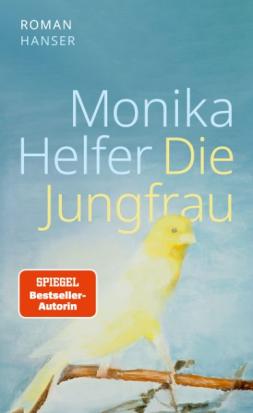 Monika HELFERDie JungfrauGloria und Moni sind beste Jugendfreundinnen – die eine reich, die andere arm. Ein halbes Jahrhundert später begegnen sich die beiden Frauen wieder und Gloria beichtet ihr Lebensgeheimnis: Nie hat sie mit jemandem geschlafen. Früher kam Gloria immer gut an, war exzentrisch und schön, wollte Schauspielerin werden, war viel unter Menschen. Gloria und Moni wachsen auf im Mief der sechziger Jahre, sind konfrontiert mit Ehe, Enge und Gewalt. Wie wurden die beiden zu denen, die sie sind?Monika HELFERDie JungfrauGloria und Moni sind beste Jugendfreundinnen – die eine reich, die andere arm. Ein halbes Jahrhundert später begegnen sich die beiden Frauen wieder und Gloria beichtet ihr Lebensgeheimnis: Nie hat sie mit jemandem geschlafen. Früher kam Gloria immer gut an, war exzentrisch und schön, wollte Schauspielerin werden, war viel unter Menschen. Gloria und Moni wachsen auf im Mief der sechziger Jahre, sind konfrontiert mit Ehe, Enge und Gewalt. Wie wurden die beiden zu denen, die sie sind?Monika HELFERDie JungfrauGloria und Moni sind beste Jugendfreundinnen – die eine reich, die andere arm. Ein halbes Jahrhundert später begegnen sich die beiden Frauen wieder und Gloria beichtet ihr Lebensgeheimnis: Nie hat sie mit jemandem geschlafen. Früher kam Gloria immer gut an, war exzentrisch und schön, wollte Schauspielerin werden, war viel unter Menschen. Gloria und Moni wachsen auf im Mief der sechziger Jahre, sind konfrontiert mit Ehe, Enge und Gewalt. Wie wurden die beiden zu denen, die sie sind?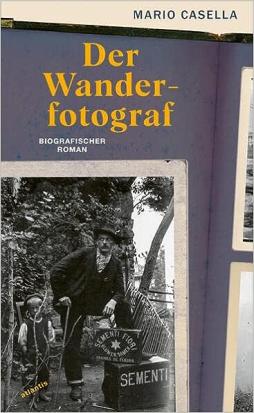 Mario CASELLADer WanderfotografRoberto Donetta war fliegender Samenhändler im Bleniotal, als er die Fotografie entdeckte und sie zu seinem Zusatzverdienst machte. Er hatte eine Familie zu ernähren und zog mit Samenkiste, Stativ und Kamera durch das ganze Tal. Die Leute wollten Fotos, und der Autodidakt setzte die Menschen im Tessin, ihren Alltag, ihre Feste, die Dörfer und die Landschaft hundertfach in Szene. Doch er kam aus der Armut nicht heraus. Von seiner Familie verlassen, starb er krank und allein in seinem Haus. Für die über 5000 Glasplatten in der Casa Rotonda interessierte sich 1932 niemand, bis ein halbes Jahrhundert später der Schatz gehoben wurde - und sich ein Fotograf von sensibler Modernität offenbarteMario CASELLADer WanderfotografRoberto Donetta war fliegender Samenhändler im Bleniotal, als er die Fotografie entdeckte und sie zu seinem Zusatzverdienst machte. Er hatte eine Familie zu ernähren und zog mit Samenkiste, Stativ und Kamera durch das ganze Tal. Die Leute wollten Fotos, und der Autodidakt setzte die Menschen im Tessin, ihren Alltag, ihre Feste, die Dörfer und die Landschaft hundertfach in Szene. Doch er kam aus der Armut nicht heraus. Von seiner Familie verlassen, starb er krank und allein in seinem Haus. Für die über 5000 Glasplatten in der Casa Rotonda interessierte sich 1932 niemand, bis ein halbes Jahrhundert später der Schatz gehoben wurde - und sich ein Fotograf von sensibler Modernität offenbarte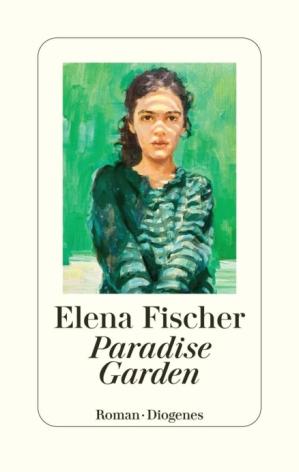 Elena FISCHERParadise GardenDie 14-jährige Billie verbringt die meiste Zeit in ihrer Hochhaussiedlung. Am Monatsende reicht das Geld nur für Nudeln mit Ketchup, doch ihre Mutter Marika bringt mit Fantasie und einem großen Herzen Billies Welt zum Leuchten. Dann reist unerwünscht die Großmutter aus Ungarn an, und Billie verliert viel mehr als nur den bunten Alltag mit ihrer Mutter. Als sie Marika keine Fragen mehr stellen kann, fährt Billie im alten Nissan allein los – sie muss den ihr unbekannten Vater finden und herausbekommen, warum sie so oft vom Meer träumt, obwohl sie noch nie da warNominiert für den Deutschen Buchpreis Elena FISCHERParadise GardenDie 14-jährige Billie verbringt die meiste Zeit in ihrer Hochhaussiedlung. Am Monatsende reicht das Geld nur für Nudeln mit Ketchup, doch ihre Mutter Marika bringt mit Fantasie und einem großen Herzen Billies Welt zum Leuchten. Dann reist unerwünscht die Großmutter aus Ungarn an, und Billie verliert viel mehr als nur den bunten Alltag mit ihrer Mutter. Als sie Marika keine Fragen mehr stellen kann, fährt Billie im alten Nissan allein los – sie muss den ihr unbekannten Vater finden und herausbekommen, warum sie so oft vom Meer träumt, obwohl sie noch nie da warNominiert für den Deutschen Buchpreis Elena FISCHERParadise GardenDie 14-jährige Billie verbringt die meiste Zeit in ihrer Hochhaussiedlung. Am Monatsende reicht das Geld nur für Nudeln mit Ketchup, doch ihre Mutter Marika bringt mit Fantasie und einem großen Herzen Billies Welt zum Leuchten. Dann reist unerwünscht die Großmutter aus Ungarn an, und Billie verliert viel mehr als nur den bunten Alltag mit ihrer Mutter. Als sie Marika keine Fragen mehr stellen kann, fährt Billie im alten Nissan allein los – sie muss den ihr unbekannten Vater finden und herausbekommen, warum sie so oft vom Meer träumt, obwohl sie noch nie da warNominiert für den Deutschen Buchpreis 